ORIENTAÇÕES PARA O PREENCHIMENTOPreencher todos os campos do formulário ainda no programa WORD, com exceção dos campos “assinatura do(a) candidato(a)” e “assinatura do(a) supervisor(a)”. Após o preenchimento deverá salvar o formulário no formato PDF, incluir a assinatura do(a) candidato(a) e enviar para o(a) supervisor(a) incluir sua assinatura. Assim que estiver com as devidas assinaturas o(a) candidato(a) deve enviar o pdf do formulário para o e-mail cpgp@biof.ufrj.brOBS.: Para incluir assinatura no formulário é necessário clicar no ícone caneta pelo editor de pdf.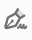 Data: ______________________________                                                   ______________________________      Assinatura do(a) candidato(a) 				                Assinatura do(a) supervisor(a)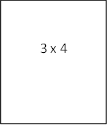 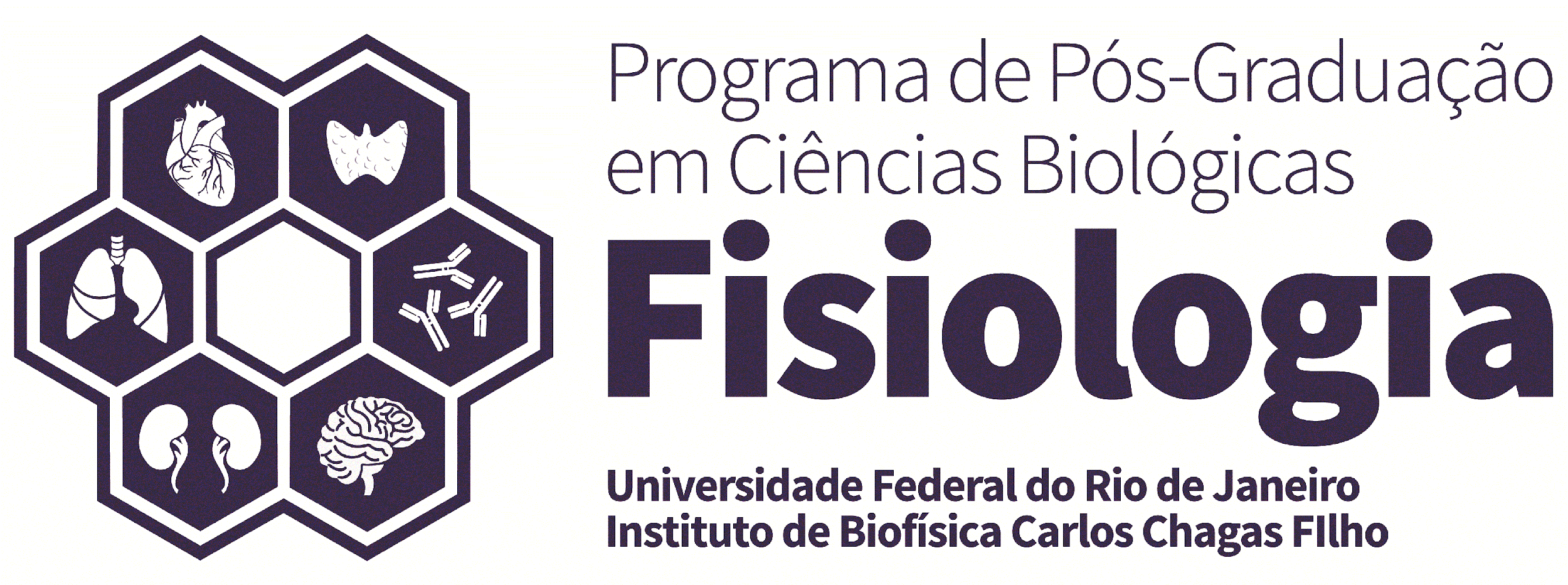 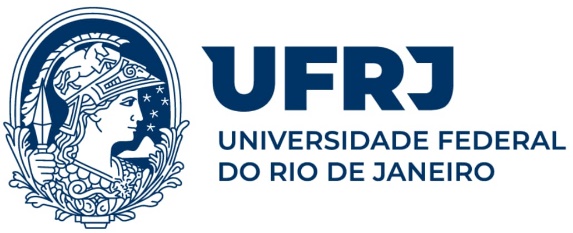 PROGRAMA INSTITUCIONAL DE PÓS-DOUTORADO (PIPD)PROGRAMA INSTITUCIONAL DE PÓS-DOUTORADO (PIPD)PROGRAMA INSTITUCIONAL DE PÓS-DOUTORADO (PIPD)PROGRAMA INSTITUCIONAL DE PÓS-DOUTORADO (PIPD)DADOS PRINCIPAIS: DADOS PRINCIPAIS: DADOS PRINCIPAIS: DADOS PRINCIPAIS: PROCESSO Nº: PROCESSO Nº: PROCESSO Nº: PROCESSO Nº: MATRÍCULA:  MATRÍCULA:  MATRÍCULA:  MATRÍCULA:  DADOS PESSOAIS:DADOS PESSOAIS:DADOS PESSOAIS:DADOS PESSOAIS:Nome completo: Nome completo: Nome completo: Nome completo: Nome do Pai: 	Nome do Pai: 	Nome do Pai: 	Nome do Pai: 	Nome da Mãe:   Nome da Mãe:   Nome da Mãe:   Nome da Mãe:   Data de nascimento:   Estado civil:   Data de nascimento:   Estado civil:   Data de nascimento:   Estado civil:   Data de nascimento:   Estado civil:   Cor:                           Sexo:                          Cor:                           Sexo:                          Cor:                           Sexo:                          Cor:                           Sexo:                          Nacionalidade: Nacionalidade: Nacionalidade: Nacionalidade: Naturalidade:      Estado: Naturalidade:      Estado: Naturalidade:      Estado: Naturalidade:      Estado: Se estrangeiro, país de origem:     Ano de chegada ao Brasil:  Se estrangeiro, país de origem:     Ano de chegada ao Brasil:  Se estrangeiro, país de origem:     Ano de chegada ao Brasil:  Se estrangeiro, país de origem:     Ano de chegada ao Brasil:  Tipo sanguíneo:                     Fator RH:  Tipo sanguíneo:                     Fator RH:  Tipo sanguíneo:                     Fator RH:  Tipo sanguíneo:                     Fator RH:  Possui deficiência?    Caso Afirmativo, qual?                                 Possui deficiência?    Caso Afirmativo, qual?                                 Possui deficiência?    Caso Afirmativo, qual?                                 Possui deficiência?    Caso Afirmativo, qual?                                 E-MAIL:E-MAIL:E-MAIL:E-MAIL:E-mail (institucional @biof.ufrj.br): E-mail (institucional @biof.ufrj.br): E-mail (institucional @biof.ufrj.br): E-mail (institucional @biof.ufrj.br): E-mail (particular): E-mail (particular): E-mail (particular): E-mail (particular): ENDEREÇO:ENDEREÇO:ENDEREÇO:ENDEREÇO:Logradouro: Logradouro: Logradouro: Logradouro: Nº:                               Complemento: Nº:                               Complemento: Nº:                               Complemento: Nº:                               Complemento: Bairro: Município: Município: Município: Estado:  CEP: CEP: CEP: Telefone Residencial com DDD: Telefone Celular com DDD: Telefone Celular com DDD: Telefone Celular com DDD: DOCUMENTOS DE IDENTIFICAÇÃO:DOCUMENTOS DE IDENTIFICAÇÃO:DOCUMENTOS DE IDENTIFICAÇÃO:DOCUMENTOS DE IDENTIFICAÇÃO:CPF (somente números):    CPF (somente números):    CPF (somente números):    CPF (somente números):    Carteira de identidade Nº:                           Órgão emissor: Data da emissão:                                  Estado: Carteira de identidade Nº:                           Órgão emissor: Data da emissão:                                  Estado: Carteira de identidade Nº:                           Órgão emissor: Data da emissão:                                  Estado: Carteira de identidade Nº:                           Órgão emissor: Data da emissão:                                  Estado: Título eleitoral Nº:      Seção:               Zona:                                               Município / UF:                   Data da emissão: Título eleitoral Nº:      Seção:               Zona:                                               Município / UF:                   Data da emissão: Título eleitoral Nº:      Seção:               Zona:                                               Município / UF:                   Data da emissão: Título eleitoral Nº:      Seção:               Zona:                                               Município / UF:                   Data da emissão: SE ESTRANGEIRO, PREENCHER:SE ESTRANGEIRO, PREENCHER:SE ESTRANGEIRO, PREENCHER:SE ESTRANGEIRO, PREENCHER:Número do Passaporte: Número do Passaporte: Data da expedição: Data da expedição: Órgão expedidor: Órgão expedidor: Número do visto:    Número do visto:    Tipo do Visto: Tipo do Visto: Duração do visto:   Duração do visto:   CERTIFICADO MILITAR:CERTIFICADO MILITAR:CERTIFICADO MILITAR:CERTIFICADO MILITAR:Situação:           Nº:               Categoria:                                                Órgão:         Estado (UF):  Situação:           Nº:               Categoria:                                                Órgão:         Estado (UF):  Situação:           Nº:               Categoria:                                                Órgão:         Estado (UF):  Situação:           Nº:               Categoria:                                                Órgão:         Estado (UF):  CURSO DE PÓS-GRADUAÇÃO CURSO DE PÓS-GRADUAÇÃO CURSO DE PÓS-GRADUAÇÃO CURSO DE PÓS-GRADUAÇÃO Nome do Programa de Doutorado: Nome do Programa de Doutorado: Nome do Programa de Doutorado: Nome do Programa de Doutorado: Universidade:            Estado (UF): Universidade:            Estado (UF): Universidade:            Estado (UF): Universidade:            Estado (UF): Início do curso:                                 Data da defesa: Início do curso:                                 Data da defesa: Início do curso:                                 Data da defesa: Início do curso:                                 Data da defesa: SOBRE BOLSA DE PÓS-DOUTORADO:SOBRE BOLSA DE PÓS-DOUTORADO:SOBRE BOLSA DE PÓS-DOUTORADO:SOBRE BOLSA DE PÓS-DOUTORADO:Já foi bolsista?                  Qual a agência? Já foi bolsista?                  Qual a agência? Já foi bolsista?                  Qual a agência? Já foi bolsista?                  Qual a agência? Período: Período: Período: Período: É bolsista?  	Qual a agência? É bolsista?  	Qual a agência? É bolsista?  	Qual a agência? É bolsista?  	Qual a agência? Período: Período: Período: Período: SOBRE VÍNCULO:SOBRE VÍNCULO:SOBRE VÍNCULO:SOBRE VÍNCULO:Possui atividade remunerada pública ou privada?                     Onde? Possui atividade remunerada pública ou privada?                     Onde? Possui atividade remunerada pública ou privada?                     Onde? Possui atividade remunerada pública ou privada?                     Onde? DADOS DO SUPERVISOR:DADOS DO SUPERVISOR:DADOS DO SUPERVISOR:DADOS DO SUPERVISOR:Nome completo: Nome completo: Nome completo: Nome completo: E-mail: E-mail: E-mail: E-mail: CPF:   CPF:   CPF:   CPF:   CARGA HORÁRIA SEMANAL:CARGA HORÁRIA SEMANAL:CARGA HORÁRIA SEMANAL:CARGA HORÁRIA SEMANAL:TÍTULO PROJETO:TÍTULO PROJETO:TÍTULO PROJETO:TÍTULO PROJETO: